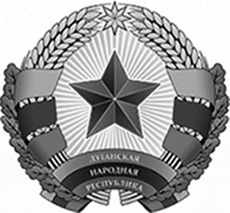 АДМИНИСТРАЦИЯ ГОРОДА КИРОВСКАЛУГАНСКОЙ НАРОДНОЙ РЕСПУБЛИКИГосударственное бюджетное образовательное учреждениеЛуганской Народной Республики»кировский методический кабинет»93801, ЛНР, г. Кировск, ул. 23  партсъезда, 7телефон 4-14-31, E-mail: goroocbro@meta.uaИ Н Ф О Р М А Ц И Я о прохождении курсов повышения квалификации педагогическими работниками г.Кировска в 2016 годуИ.о. заведующей ГБОУ «Кировский методический кабинет»                                                               И.А.ЛужеренкоИсх. № 55 от «19» декабря .На №399 от «09» декабря .Общее количество педагогических работников на территорииКоличество педагогических работников, которые прошли курсы повышения квалификации в 2016 г. Количество педагогических работников, которые прошли курсы повышения квалификации в ГУ ЛНР «НМЦРО ЛНР»Количество педагогических работников, которые прошли курсы повышения квалификации в других учреждениях211483216